The information contained in this syllabus is subject to change without notice. Students are expected to be aware of any additional course policies presented by the instructor during the course.Course Description: This course provides an introduction to the discipline of Anthropology, the study of human cultures. Topics may include social organization, institutions, diversity, interactions between human groups, and ethics in the discipline.Required Textbook(s):2016	Haviland, William A., Harald E.L. Prins, Dana Walrath, and Bunny McBride,The Essence of Anthropology (Fourth Edition), Cengage Learning Solutions, USA.  ISBN Number: 978-1-305-25898-3Recommended Reading(s):Ruth Benedict, Patterns of Culture (Classic Anthropology, Not Required)Student Learning Outcomes:1. Describe key concepts and methods of cultural anthropology. 2. Explain the concept of culture, cultural diversity, and culture change. 3. Demonstrate how anthropological concepts apply to addressing human and global challenges.Course Objectives:1. To introduce students to the perspectives, field methods, and theories of the four major subfields of Anthropology (Biological Anthropology, Cultural Anthropology, Archaeology, and Linguistic Anthropology). 2. To evaluate the role of culture in shaping human behavior, past and present. 3. To explore human diversity and the complexity of the human species.   Lectures & Discussions: See course schedule below Evaluation/Grading Policy:Final grades will be based on attendance, Blackboard discussions, 2 assignments, 2 quizzes, and 2 exams (mid-term and final). Attendance					                   10%   100 pts2 Quizzes (5%, 50pts each)				     10%   100 ptsBlackboard Discussions (6, 50pts each)  		     30%   300 pts				2 Assignments (15%, 150 pts each)		     30%   300 pts				Mid-term Exam					     10%   100 pts				Final Exam						     10%  100 pts				Total:						               100%	   1,000 ptsGrading Scale:  	 	90-100%		A	Superior Work		  	 	 80-89%		B	Good Work		  		 70-79%		C	Average Work		  		 60-69%		D	Below Average Work			         	  0-59%		F	UnsatisfactoryTests/Exams:Quizzes/exams will be administered on Blackboard according to the schedule. Material covered includes class lectures/discussions, powerpoints, reference materials, and video clips. Questions will be in multiple choice, true/false, fill-in-the-blank, short answer, and long answer format. Make-up quizzes/exams will only be allowed in exceptional cases. The mid-term exam will cover materials discussed during the first half of the semester, and the final exam will cover materials discussed during the second half of the semester. Quizzes and exams must be completed by 11:59pm on the evening of the designated quiz or test date. Assignments:Students will complete two small assignments/exercises: an artifact analysis of the Margaret Hinton Caddo Pottery Collection and an ethnographic interview. For the first assignment, students will complete a preliminary artifact analysis of a small representative sample of the Margaret Hinton Collection (This collection is on display in the NTCC library). Students will be provided reference materials on Caddoan pottery. From these reference materials, students will describe the pottery collection in terms of decoration, form, and function, and then draw some preliminary conclusions on the sample population’s relative age, use life, and style. Students will be expected to submit notes from their analysis (forms provided), as well as answer some discussion questions based on findings.  For the second assignment, students will conduct a short ethnographic interview. The goal of this assignment is to interview a local person, i.e. informant, regarding a “rite of passage,” or ceremony marking an important stage in a person’s life. Students will summarize the interview as well as consider the values, attitudes and assumptions of the informant. Students will be expected to submit notes from their interview (suggested questions provided), and answer some directed questions from the instructor. Blackboard Discussions:Students will participate in six blackboard discussions. The discussions will be based on assigned video clips and prompt questions provided by the instructor.  Students are expected to engage with and reflect on the topic, lecture, and assigned video clips. Student Responsibilities/Expectations:Research by those in education development reveals the strong relationships between attendance and grades; those who “actively” attend class on a regular basis earn far higher grades than those who are tardy and absent. It is the responsibility of each student to attend all scheduled class meetings in the courses in which he/she is enrolled. Students with three unexcused absences will automatically be dropped from the class by the instructor. All students are expected to read or view the assigned materials prior to class meetings. Please try not to be tardy. Cellphones should remain on silent. Please send/receive text messages before or after class.  NTCC Academic Honesty Statement:"Students are expected to complete course work in an honest manner, using their intellects and resources designated as allowable by the course instructor. Students are responsible for addressing questions about allowable resources with the course instructor. NTCC upholds the highest standards of academic integrity. This course will follow the NTCC Academic Honesty policy stated in the Student Handbook."Academic Ethics:The college expects all students to engage in academic pursuits in a manner that is beyond reproach. Students are expected to maintain complete honesty and integrity in their academic pursuit. Academic dishonesty such as cheating, plagiarism, and collusion is unacceptable and may result in disciplinary action. Refer to the student handbook for more information on this subject.ADA Statement:It is the policy of NTCC to provide reasonable accommodations for qualified individuals who are students with disabilities. This College will adhere to all applicable federal, state, and local laws, regulations, and guidelines with respect to providing reasonable accommodations as required to afford equal educational opportunity. It is the student’s responsibility to request accommodations. An appointment can be made with Katherine Belew, Academic Advisor/Coordinator of Special Populations located in the College Connection. She can be reached at 903-434-8218. For more information and to obtain a copy of the Request for Accommodations, please refer to the NTCC website - Special Populations.Family Educational Rights and Privacy Act (Ferpa):The Family Educational Rights and Privacy Act (FERPA) is a federal law that protects the privacy of student education records. The law applies to all schools that receive funds under an applicable program of the U.S. Department of Education. FERPA gives parents certain rights with respect to their children’s educational records. These rights transfer to the student when he or she attends a school beyond the high school level. Students to whom the rights have transferred are considered “eligible students.” In essence, a parent has no legal right to obtain information concerning the child’s college records without the written consent of the student. In compliance with FERPA, information classified as “directory information” may be released to the general public without the written consent of the student unless the student makes a request in writing. Directory information is defined as: the student’s name, permanent address and/or local address, telephone listing, dates of attendance, most recent previous education institution attended, other information including major, field of study, degrees, awards received, and participation in officially recognized activities/sports.Course Schedule: This class is a hybrid class. Some materials will be posted on Blackboard. Quizzes and Exams will be administered on Blackboard. Blackboard Discussion threads and assignments will need to be posted on Blackboard. Please meet in classroom on dates that are highlighted unless otherwise stated.ANTH 2351 - Cultural Anthropology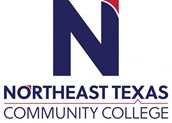 Course Syllabus: Fall 2021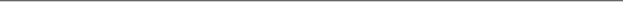 ANTH 2351 - Cultural AnthropologyCourse Syllabus: Fall 2021ANTH 2351 - Cultural AnthropologyCourse Syllabus: Fall 2021ANTH 2351 - Cultural AnthropologyCourse Syllabus: Fall 2021ANTH 2351 - Cultural AnthropologyCourse Syllabus: Fall 2021ANTH 2351 - Cultural AnthropologyCourse Syllabus: Fall 2021ANTH 2351 - Cultural AnthropologyCourse Syllabus: Fall 2021“Northeast Texas Community College exists to provide responsible, exemplary learning opportunities.”Kimberly A. HinsonOffice: Adjunct OfficeEmail:khinson@ntcc.edu                kimahinson@gmail.com“Northeast Texas Community College exists to provide responsible, exemplary learning opportunities.”Kimberly A. HinsonOffice: Adjunct OfficeEmail:khinson@ntcc.edu                kimahinson@gmail.com“Northeast Texas Community College exists to provide responsible, exemplary learning opportunities.”Kimberly A. HinsonOffice: Adjunct OfficeEmail:khinson@ntcc.edu                kimahinson@gmail.com“Northeast Texas Community College exists to provide responsible, exemplary learning opportunities.”Kimberly A. HinsonOffice: Adjunct OfficeEmail:khinson@ntcc.edu                kimahinson@gmail.com“Northeast Texas Community College exists to provide responsible, exemplary learning opportunities.”Kimberly A. HinsonOffice: Adjunct OfficeEmail:khinson@ntcc.edu                kimahinson@gmail.com“Northeast Texas Community College exists to provide responsible, exemplary learning opportunities.”Kimberly A. HinsonOffice: Adjunct OfficeEmail:khinson@ntcc.edu                kimahinson@gmail.com“Northeast Texas Community College exists to provide responsible, exemplary learning opportunities.”Kimberly A. HinsonOffice: Adjunct OfficeEmail:khinson@ntcc.edu                kimahinson@gmail.comOffice HoursMondayTuesdayWednesdayThursdayFridayOnlineBy Appt.By Appt.By Appt. By Appt. By Appt. email Monday through FridayDateTopicRemindersTuesday, Aug. 24What is Anthropology? Chapter 1 (meet in classroom)Thursday, Aug. 26 Four Subfields of Anthropology, see Blackboard for PowerPoint LectureTuesday, Aug. 31The Characteristics of Culture, see Blackboard for PowerPoint LectureThursday, Sept. 2 Watch video clip(s) and answer discussion question posted on BlackboardBlackboard DiscussionTuesday, Sept. 7 Archaeology, see Blackboard for PowerPoint LectureThursday, Sept. 9 Quiz 1 on BlackboardTuesday, Sept. 14 Review Assignment 1 and background information on Caddo Assignment 1 available on BlackboardThursday, Sept. 16Meet in Library for tour of Caddo Pottery CollectionTuesday, Sept. 21Language and Communication, see Blackboard for PowerPoint LectureThursday, Sept. 23 Watch video clip(s) and answer discussion question posted on BlackboardBlackboard DiscussionTuesday, Sept. 28Social Identity, Race, and Racism Lecture, see Blackboard for PowerPoint LectureThursday, Sept. 30Watch video clip(s) and answer discussion question posted on BlackboardBlackboard DiscussionTuesday, Oct. 5Work on Assignment 1Thursday, Oct. 7Assignment 1 due (Submit on Blackboard)Tuesday Oct. 12Review for Mid-Term Exam (meet in classroom)Thursday, Oct. 14Mid-Term Exam on BlackboardTuesday, Oct. 19Gender and Sexuality, see Blackboard for PowerPoint LectureThursday, Oct. 21Marriage and Family, see Blackboard for PowerPoint LectureTuesday, Oct. 26Catch up dayThursday, Oct. 28Watch video clip(s) and answer discussion question posted on Blackboard if you haven’t alreadyBlackboard Discussion dueTuesday, Nov. 2Meet to discuss Assignment 2 (in classroom)Assignment 2 available on BlackboardThursday, Nov. 4Quiz 2 on BlackboardTuesday, Nov. 9Kinship and Other Forms of Grouping, see Blackboard for PowerPoint LectureThursday, Nov. 11Subsistence and Exchange, see Blackboard for PowerPoint LectureTuesday, Nov. 16Politics, Power, and Violence, see Blackboard for PowerPoint LectureThursday, Nov. 18Watch video clip(s) and answer discussion question posted on BlackboardBlackboard DiscussionTuesday, Nov. 23Spirituality and Religion, see Blackboard for PowerPoint LectureThursday, Nov. 25Watch video clip(s) and answer discussion question posted on BlackboardBlackboard DiscussionTuesday, Nov. 30Assignment 2 due (Submit on Blackboard)Thursday, Dec. 2Review for final exam (meet in classroom)Tuesday, Dec. 7Final Exam on Blackboard